Summer Term Sports Clubs
April – May Half Term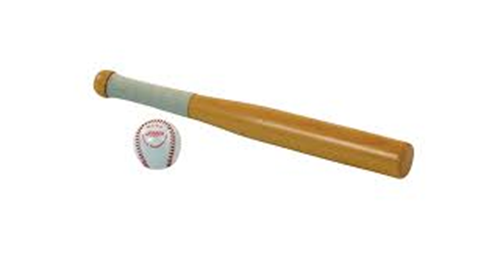 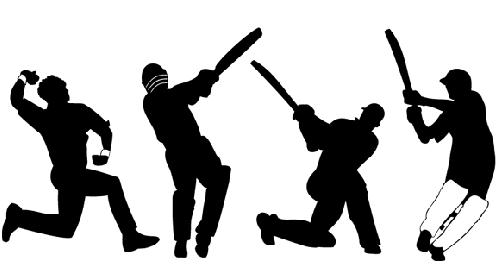 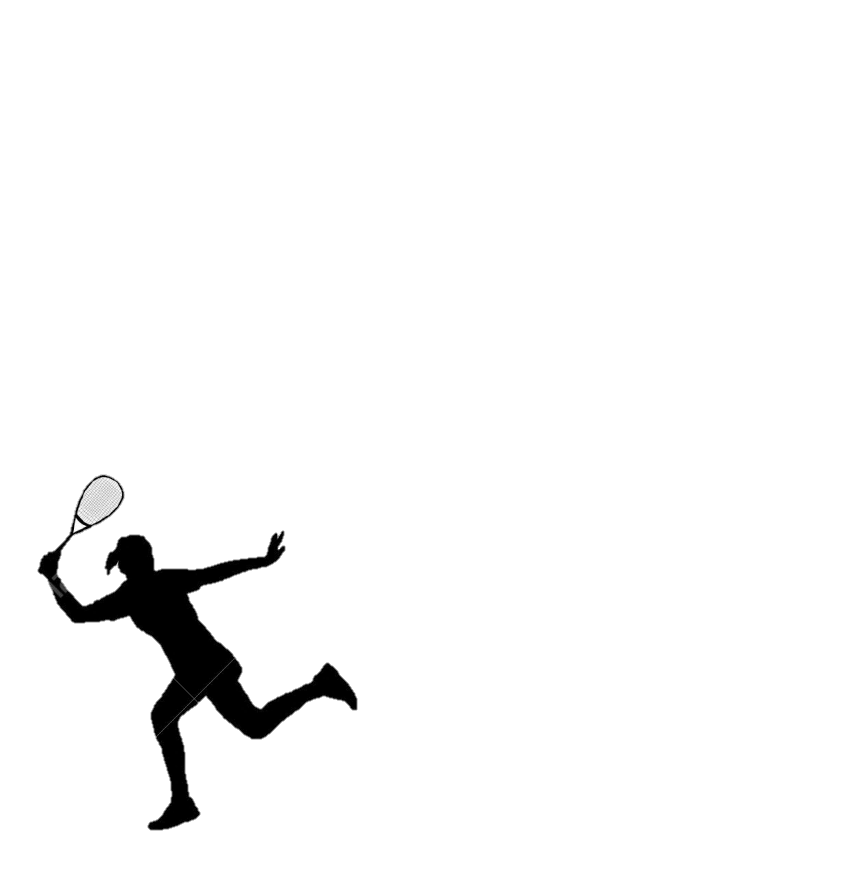 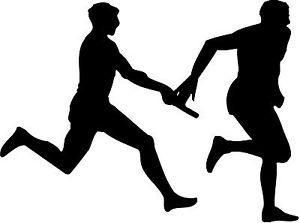 